New starter checklist for PayrollPersonal detailsUK Bank DetailsEmployee StatementChoose the statement that applies to you, either A, B or C, and tick the appropriate box.Student LoanFor more guidance about repaying, go to www.gov.uk/repaying-your-student-loanDo you have one of the Student Loan Plans described below which is not fully repaid?Yes      If Yes, go to question 10No        If No, go to question 13Did you complete or leave your studies before 6th April?Yes         If Yes, go to question 11No          If No, go to question 13Are you repaying your Student Loan directly to the Student Loans Company by direct debit?Yes         If Yes, go to question 13No          If No, go to question 12 What type of Student Loan do you have?Plan 1        Plan 2        Both       Student Loan Plans You’ll have a Plan 1 Student Loan if: •  you lived in Scotland or Northern Ireland when you started your course (undergraduate or postgraduate) •  you lived in England or Wales and started your undergraduate course before 1 September 2012You’ll have a Plan 2 Student Loan if: •  you lived in England or Wales and started your undergraduate course on or after 1 September 2012 •  your loan is a Part Time Maintenance Loan •  your loan is an Advanced Learner Loan •  your loan is a Postgraduate Healthcare LoanPostgraduate loanFor more guidance about funding and repaying, go to www.gov.uk/funding-for-postgraduate-studyFor more guidance for employers, go to www.gov.uk/guidance/special-rules-for-student-loans Do you have a Postgraduate Loan which is not fully repaid?Yes       If Yes, go to question 14No       If No, go to the Declaration  You’ll have a Postgraduate Loan if: •  you lived in England and started your Postgraduate Master’s course on or after 1 August 2016 •  you lived in Wales and started your Postgraduate Master’s course on or after 1 August 2017 •  you lived in England or Wales and started your Postgraduate Doctoral course on or after 1 August 2018Did you complete or leave your Postgraduate studies before 6th April?Yes          If Yes, go to question 15No           If No, go to the DeclarationAre you repaying your Postgraduate Loan direct to the Student Loans Company by direct debit?Yes        No           Fill in the declaration.Student Loan DeclarationI declare this information to be a true statement to the best of my knowledge and belief and that I consider I am medically able to undertake this work. I understand that failure to disclose relevant information which has a bearing on my fitness to do this job may result in disciplinary action or withdrawal of the offer of work:Return this form to the Payroll email: payroll@soton.ac.uk 	The information you give will remain completely confidential and will be handled in accordance with the Data Protection Act 1998.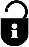 Last nameFirst name(s)Do not enter initials or shortened namesAre you male or female? Male                    FemaleDate of birth e.g DD/MM/YYYYHome addressNational Insurance number if known Employment Start Date DD/MM/YYYYEmployee numberBank nameAccount holder nameAccount numberSort code--Building society roll number (if applicable)Building society roll number (if applicable)Building society roll number (if applicable)Building society roll number (if applicable)Building society roll number (if applicable)Building society roll number (if applicable)Building society roll number (if applicable)Statement AStatement BStatement CDo not choose this statement if you’re in receipt of a State, Works or Private Pension.Choose this statement if the following applies.This is my first job since 6 April and since the 6 April I’ve not received payments from any of the following:• Jobseeker’s Allowance •  Employment and Support Allowance •  Incapacity BenefitDo not choose this statement if you’re in receipt of a State, Works or Private Pension. Choose this statement if the following applies. Since 6 April I have had another job but I do not have a P45. And/or since the 6 April I have received payments from any of the following: • Jobseeker’s Allowance •  Employment and Support Allowance •  Incapacity BenefitChoose this statement if: • you have another job and/or •  you’re in receipt of a State, Works or Private PensionStatement A applies to me Statement B applies to me Statement C applies to me SignaturePrint NameDate